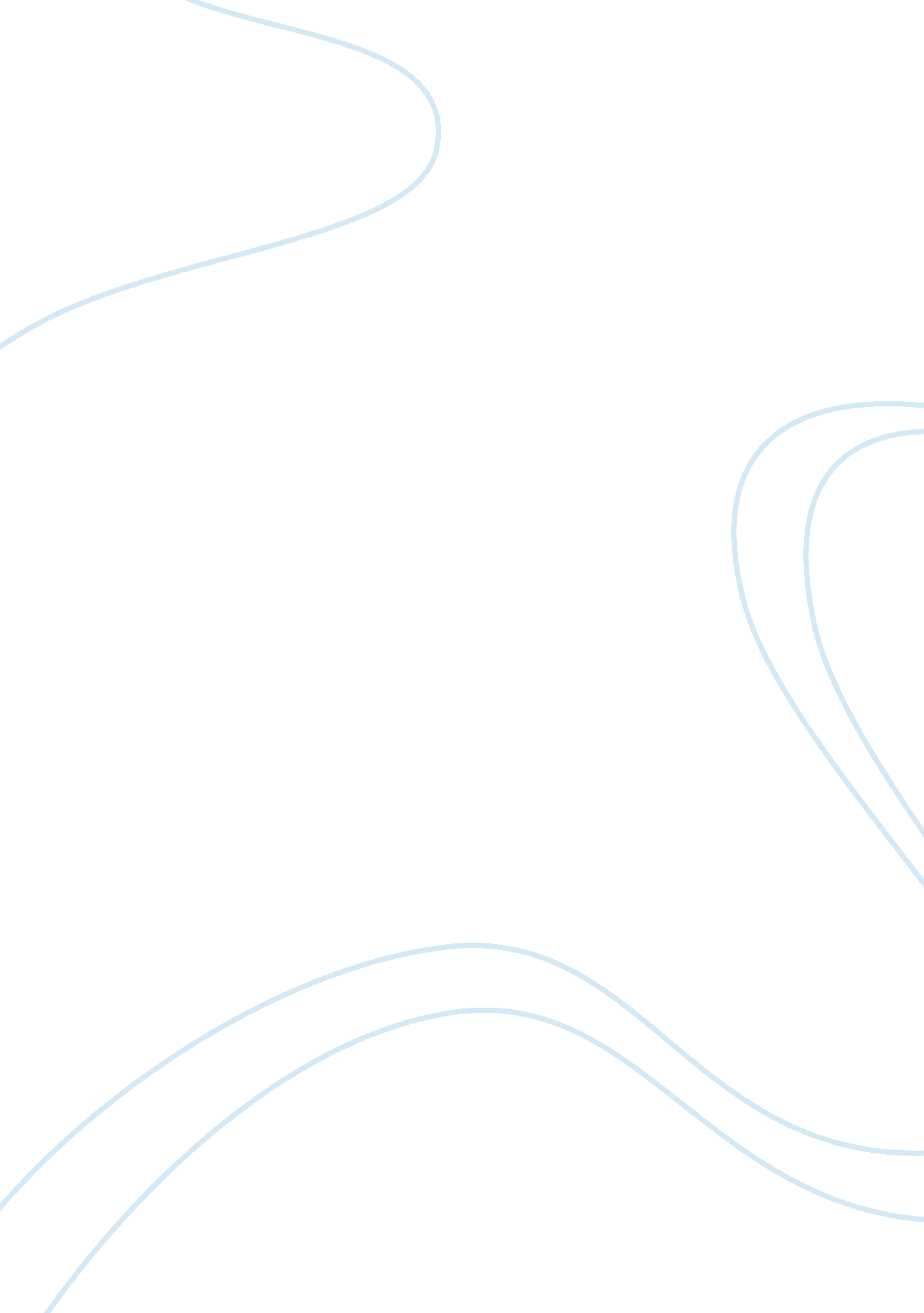 Case study weekEducation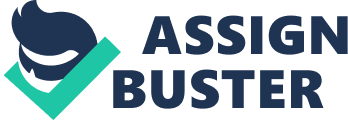 If your international firm were doing business in Asia, is there anything that your company could do to ease the tensions these cultures are experiencing? Be specific. If my company started or planned on doing business in Asia it should be my job to try and fit in with thecultureof Asia withrespect, not saying that I have to change my whole life to suit them, but for instance if you speak a language it should be my job to learn and speak and adapt, not come o Asia speaking only English and expect everyone to do the same, it isn't fair. . In your opinion, isglobalizationamong the causes of the increasing incidence ofdivorce, crime, anddrug abusein Asia? Why or why not? Crime andviolenceis all over the world no matter where you live, but I have to say after reading a little bit of the story and thinking yes it could be a cause, with the ports open to trading and the lines ofcommunicationare more advanced like internet, television. You live dress a certain way and all a sudden you append to get a glance at other girls are dressing, all of a sudden you're talking with someone from America, you start hearing the type of freedom you have to way life is being lived, then the person from Asia get curious, what to try and explore a whole new world, then word get around and everyone wants to go 3. Broadly defined, Asia comprises more than 60 percent of the world's population-? a population that practices Buddhism, Confucianism, Hinduism, Islam, and numerous other religions. Thus, do you hind it is possible to carry on a valid discussion of " Asian" values? Why or why not? For me Religion is not a subject that talk about too broad and you'll never win in any debate, everyone has their opinion. All the practices listed above all have a different way of living, like what they eat, drink, how they dress, treat people. So if you don't have much information or knowledge to hold a conversation you'll be up against a big battle. So the best thing to do would be to know about each religion in detail to avoid conflict. Consider the following statement: " Economic development and capitalism require a certain style of doing business in the twenty- first century. The sooner Asian cultures adapt the better. " Do you agree or disagree? Explain. There are many companies that are trying to learn how to adapt to the Asia culture by doing so you have a better chance of doing business and being successful. There's no rule that says cultures need to adapt they can make changes but they need to stay true to what they believe in and stay true to them. 